Especialidad Música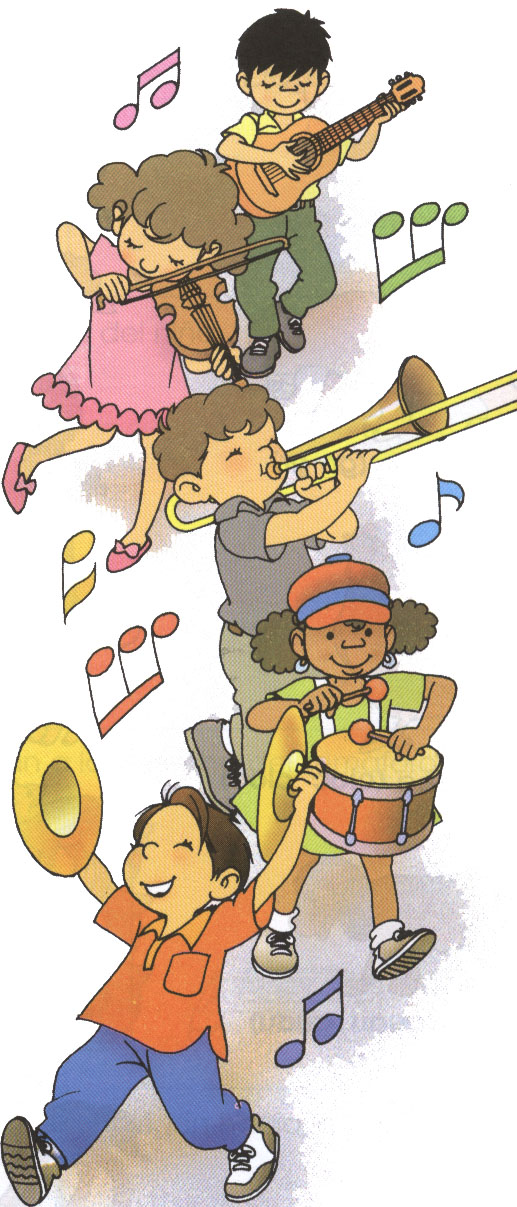 Autor: Lic. Oswaldo YucaillaCel. 093308061www.oswaldoyucailla@hotmail.esAño Lectivo 2009 - 2010“Para vivir sin sufrir, al arte hay que recurrir”	Oswaldo YucaillaNOTA: Este PCI será actualizado para el siguiente año lectivo 2010 2011.El complemento de este PCI son los folletos, podrán hacer sus pedidos en el periodo de vacaciones, para hacerles llegar a inicios del año lectivo. SE LOS RECOMIENDOAdemás los folletos de música tienen una guía para el maestro y audiciones para cada tema.Está diseñado de acuerdo con la Reforma Curricular.DATOS INFORMATIVOS1.1 NOMBRE DE LA INSTITUCION Y UBICACIÓN: ESTABLECIMIENTO EDUCATIVO POR JORNADA: Matutina AÑO DE EDUCACIÓN BASICA: 1ero, 2do, 3ero, 4to, 5to, 6to y 7mo. PROFESOR RESPONSABLE: ………………………………..………………….. AÑO LECTIVO:   2009 – 2010DIAGNÓSTICOLa institución cuenta con un profesor de Educación Musical que atiende a los seis (siete) años de educación básica según horario de trabajo.El plantel no dispone de una aula didáctica, para desarrollar las actividades de Educación Musical, por lo tanto se debe acudir a las aulas regulares donde se dictan las demás asignaturas.El establecimiento no cuenta con material didáctico adecuado para el desarrollo del quehacer educativo - en la especialidad - ocasionando dificultades en el proceso de enseñanza aprendizaje.La institución carece de instrumentos musicales, que posibiliten la enseñanza teórica y práctica, mismas que produzcan aprendizajes significativos.3.- MATRIZ DE CONCRECIÓN DE OBJETIVOSDe 1ero a 7mo Año de Educación Básica4.- MATRIZ DE CONCRECIÓN DE DESTREZASSegundo Año de Educación BásicaMATRIZ DE CONCRECIÓN DE DESTREZASTercer Año de Educación BásicaMATRIZ DE CONCRECIÓN DE DESTREZASCuarto Año de Educación BásicaMATRIZ DE CONCRECIÓN DE DESTREZASQuinto Año de Educación BásicaMATRIZ DE CONCRECIÓN DE DESTREZASSexto Año de Educación BásicaMATRIZ DE CONCRECIÓN DE DESTREZASSéptimo Año de Educación Básica5.- MATRIZ DE CONTENIDOS1er Año de Educación BásicaMATRIZ DE CONTENIDOS2do Año de Educación BásicaMATRIZ DE CONTENIDOS3er Año de Educación BásicaMATRIZ DE CONTENIDOS4to Año de Educación BásicaMATRIZ DE CONTENIDOS5to Año de Educación BásicaMATRIZ DE CONTENIDOS6to Año de Educación BásicaMATRIZ DE CONTENIDOS7mo Año de Educación Básica6. METODOLOGÍAEs el análisis sistemático y organizado de métodos, técnicas, estrategias y procedimientos didácticos utilizados en la enseñanza aprendizaje.METODO:Es la forma razonable de conducir el pensamiento para llegar a la verdad.Camino mas corto para llegar a un fin.TECNICAS.- Son medios que se utiliza para el cumplimiento y aplicación de un método.METODOS GENERALES: METODOS MUSICALES:7. RECURSOS DIDACTICOS8. EVALUACIÓNEn la evaluación según la Reforma Curricular no puede seguir la vigencia del examen como el único medio o instrumento de recolección de información y validación de los aprendizajes. Se hace imprescindible ampliar con otras técnicas e instrumentos que permitan valorar la adquisición y desarrollo de las destrezas planteadas.Modelo Evaluativo para la Reforma Curricular:Técnicas e instrumentosMETODO: Inductivo - descriptivo9. HORARIOPLAN DIDÁCTICO ANUAL2do Año de Educación BásicaPLAN DE UNIDAD DIDÁCTICAÁREA: Cultura Estética 														ASIGNATURA: Educación MusicalAÑO DE EDUCACIÓN BÁSICA: Segundo AñoTÍTULO DE LA UNIDAD: El sentido rítmicoTIEMPO: Primer TrimestreOBJETIVO: - Cultivar la sensibilidad y el disfrute en relación con la naturaleza y el mundo sonoro.                       - Desarrollar la comprensión de los elementos musicales ritmo, melodía, armonía, timbre, textura, forma y expresión.PLAN DE UNIDAD DIDÁCTICAÁREA: Cultura Estética 														ASIGNATURA: Educación MusicalAÑO DE EDUCACIÓN BÁSICA: Segundo AñoTÍTULO DE LA UNIDAD: Melodía, armonía y timbreTIEMPO: Segundo TrimestreOBJETIVO: Desarrollar la comprensión de los elementos musicales (melodía, armonía, timbre)PLAN DE UNIDAD DIDÁCTICAÁREA: Cultura Estética 												ASIGNATURA: Educación MusicalAÑO DE EDUCACIÓN BÁSICA: Segundo AñoTÍTULO DE LA UNIDAD: La forma y la expresiónTIEMPO: Tercer TrimestreOBJETIVO: Desarrollar la comprensión de los elementos musicales forma y expresión.PLAN DE UNIDAD DIDÁCTICAÁREA: Cultura Estética 														ASIGNATURA: Educación MusicalAÑO DE EDUCACIÓN BÁSICA: Tercer AñoTÍTULO DE LA UNIDAD: El ritmo y la melodíaTIEMPO: Primer TrimestreOBJETIVO: Desarrollar  comprensión  del sistema de notación musical y habilidades para leer y usar el sistema.PLAN DE UNIDAD DIDÁCTICAÁREA: Cultura Estética 														ASIGNATURA: Educación MusicalAÑO DE EDUCACIÓN BÁSICA: Tercer AñoTÍTULO DE LA UNIDAD: Armonía y timbreTIEMPO: Segundo TrimestreOBJETIVO: Percepción de características musicales a través de los sentidosPLAN DE UNIDAD DIDÁCTICAÁREA: Cultura Estética 														ASIGNATURA: Educación MusicalAÑO DE EDUCACIÓN BÁSICA: Tercer AñoTÍTULO DE LA UNIDAD: Forma y expresiónTIEMPO: Tercer TrimestreOBJETIVO: Cultivar la sensibilidad y el disfrute en relación con la naturaleza y el mundo sonoro.PLAN DE UNIDAD DIDÁCTICAÁREA: Cultura Estética 														ASIGNATURA: Educación MusicalAÑO DE EDUCACIÓN BÁSICA: Cuarto AñoTÍTULO DE LA UNIDAD: Ritmo y melodíaTIEMPO: Primer TrimestreOBJETIVO: Desarrollar una comprensión del sistema de notación musical y habilidades para leer y escribir el sistema.PLAN DE UNIDAD DIDÁCTICAÁREA: Cultura Estética 														ASIGNATURA: Educación MusicalAÑO DE EDUCACIÓN BÁSICA: Cuarto AñoTÍTULO DE LA UNIDAD: Armonía y timbreTIEMPO: Segundo TrimestreOBJETIVO: Desarrollar la comprensión de los elementos musicales armonía y timbrePLAN DE UNIDAD DIDÁCTICAÁREA: Cultura Estética 														ASIGNATURA: Educación MusicalAÑO DE EDUCACIÓN BÁSICA: Cuarto AñoTÍTULO DE LA UNIDAD: Forma y expresiónTIEMPO: Tercer TrimestreOBJETIVO: Desarrollar la comprensión de los elementos musicales, forma y expresión.PLAN DE UNIDAD DIDÁCTICAÁREA: Cultura Estética 														ASIGNATURA: Educación MusicalAÑO DE EDUCACIÓN BÁSICA: Quinto añoTÍTULO DE LA UNIDAD: Ritmo, MelodíaTIEMPO: Primer TrimestreOBJETIVO: Desarrollar una comprensión del sistema de notación musical y habilidades para leer y escribir el sistema.PLAN DE UNIDAD DIDÁCTICAÁREA: Cultura Estética 														ASIGNATURA: Educación MusicalAÑO DE EDUCACIÓN BÁSICA: Quinto añoTÍTULO DE LA UNIDAD: Armonía, TimbreTIEMPO: Segundo TrimestreOBJETIVO: Desarrollar la comprensión de los elementos musicales: armonía, timbre.PLAN DE UNIDAD DIDÁCTICAÁREA: Cultura Estética 														ASIGNATURA: Educación MusicalAÑO DE EDUCACIÓN BÁSICA: Quinto añoTÍTULO DE LA UNIDAD: Textura, forma y expresiónTIEMPO: Tercer TrimestreOBJETIVO: Cultivar la sensibilidad y el disfrute en relación con la naturaleza y el mundo sonoro.PLAN DE UNIDAD DIDÁCTICAÁREA: Cultura Estética 														ASIGNATURA: Educación MusicalAÑO DE EDUCACIÓN BÁSICA: Sexto añoTÍTULO DE LA UNIDAD: Ritmo y MelodíaTIEMPO: Primer TrimestreOBJETIVO: Desarrollar un repertorio de experiencias musicales tanto vocales como instrumentalesPLAN DE UNIDAD DIDÁCTICAÁREA: Cultura Estética 														ASIGNATURA: Educación MusicalAÑO DE EDUCACIÓN BÁSICA: Armonía y TimbreTÍTULO DE LA UNIDAD: Sexto año TIEMPO: Segundo TrimestreOBJETIVO: Desarrollar la comprensión de los elementos musicales: armonía, timbrePLAN DE UNIDAD DIDÁCTICAÁREA: Cultura Estética 														ASIGNATURA: Educación MusicalAÑO DE EDUCACIÓN BÁSICA: Sexto añoTÍTULO DE LA UNIDAD: Textura, forma y expresiónTIEMPO: Tercer TrimestreOBJETIVO: Desarrollar la comprensión de los elementos musicales: textura, forma y expresión.PLAN DE UNIDAD DIDÁCTICAÁREA: Cultura Estética 														ASIGNATURA: Educación MusicalAÑO DE EDUCACIÓN BÁSICA: Séptimo añoTÍTULO DE LA UNIDAD: Ritmo y melodíaTIEMPO: Primer TrimestreOBJETIVO: Desarrollar una comprensión del sistema de notación musical y habilidades para leer y escribir el sistema.PLAN DE UNIDAD DIDÁCTICAÁREA: Cultura Estética 														ASIGNATURA: Educación MusicalAÑO DE EDUCACIÓN BÁSICA: Séptimo añoTÍTULO DE LA UNIDAD: Armonía y timbreTIEMPO: Segundo TrimestreOBJETIVO: Desarrollar la comprensión de los elementos musicales: armonía, timbre.PLAN DE UNIDAD DIDÁCTICAÁREA: Cultura Estética 														ASIGNATURA: Educación MusicalAÑO DE EDUCACIÓN BÁSICA: Séptimo añoTÍTULO DE LA UNIDAD: Textura, forma y expresiónTIEMPO: Tercer TrimestreOBJETIVO: Desarrollar la comprensión de los elementos musicales: Textura, forma y expresión.DÍAINSTITUCIÓNPROVINCIACANTÓNPARROQUIADIRECCIÓNLMMJVOBJETIVOSDE LAEDUCACION BASICARELACIÓNOBJETIVOS GENERALES DE LA CULTURA ESTETICAOBJETIVOS ESPECIFICOSDE LAMUSICA1.- Consciencia clara y profunda del ser ecuatoriano, en el marco del reconocimiento de la diversidad cultural, étnica, geográfica y de género del país.2.- Conscientes de sus derechos y deberes en relación a sí mismos, a la familia, a la comunidad y a la nación.3.- Alto desarrollo de la inteligencia, al nivel del pensamiento creativo, práctico y teórico.4.- Capaces de comunicarse con mensajes corporales, estéticos, orales, escritos y otros. Con habilidad para procesar los diferentes tipos de mensajes de su entorno.5.- Con capacidad de aprender con responsabilidad autónoma y solidaria con su entorno social y natural con ideas positivas de sí mismos.6.- Con actitudes positivas frente al trabajo y al tiempo libre.1-12-2-43-24-35-56-51.- Consciencia clara y profunda del ser humano, en el marco del conocimiento de la diversidad cultural, a través de la música, las artes plásticas y las artes de la representación (danza y teatro).2.- Desarrollo de la inteligencia, nivel de pensamiento creativo, práctico y teórico.3.- Capaces de comunicarse utilizando adecuadamente los lenguajes: musical, plástico y corporal dramático.4.- Confrontar a los hechos, desde diferentes perspectivas desarrollando la capacidad de aprender, con personalidad autónoma y solidaria con su entorno  cultural, social y natural con ideas positivas de sí mismo.5.- Con actitudes positivas frente al trabajo y al uso del tiempo libre1.- Cultivar la sensibilidad y el disfrute en relación con la naturaleza y el mundo sonoro.2.- Desarrollar la comprensión de los elementos musicales ritmo, melodía, armonía, timbre, textura, forma y expresión.3.- Desarrollar habilidades y destrezas en el uso de la voz al cantar.4.- Desarrollar habilidades  y destrezas para utilizar  instrumentos musicales.5.- Desarrollar  la comprensión  del sistema de notación musical y habilidades para leer y usar el sistema (Conocimientos elementales).6.- Aplicar un repertorio musical de acuerdo a la edad evolutiva del niño, tanto vocal como instrumental.7.- Crear frases musicales que muestren la capacidad de expresarse de acuerdo a su nivel.8.- Construir instrumentos musicales con materiales reciclables y del medio.9.- Descubrir y aprovechar talentos y vocaciones para estudios profesionales de la música.DESTREZAS ESPECIFICASDESTREZAS DESAGREGADAS E INCORPORADASEscuchar receptivamente lenguajes no verbales: música, sonidos de la naturaleza, ostinatos, etc.Percepción de características musicales a través del oído, la vista, etc.Identificar instrumentos y agrupaciones musicales.Tocar instrumentos de percusión.Bailar, cantar y expresarse corporalmente.Entender instrucciones.Relacionar el contenido del texto con la realidad.Vencer la timidez.Diferenciar e imitar lenguajes onomatopéyicos.Asociar sonidos determinados.Mantener la pulsación rítmica con las palmas.Distinguir sonidos graves y agudos dados por la voz humana y/o un instrumento musical.Cantar coralmente a una sola voz, con y sin acompañamiento musical.Reconocimiento de las partes de su cuerpo según la expresión rítmica corporal.Emitir formulas rítmicas en instrumentos de percusión.Actuar en rondas de acuerdo a ciertas pautas de orientación o instruccionesDESTREZAS ESPECÍFICASDESTREZAS DESAGREGADAS E INCORPORADASEscuchar receptivamente lenguajes no verbales: música, sonidos de la naturaleza, ostinatos, etc.Percepción de características musicales a través de los sentidosIdentificar instrumentos y agrupaciones musicales.Tocar instrumentos de percusión.Bailar, cantar y expresarse corporalmente.Entender orientaciones y/o instrucciones.identificar elementos explícitos de un texto. Personajes, características, escenarios, etc.Vencer la timidezDiferenciar e imitar lenguajes onomatopéyicos.Asociar sonidos determinados.Ejecutar fórmulas rítmicas de dos y tres tiempos.Mantener la pulsación rítmica con las palmas.Distinguir sonidos graves y agudos dados por la voz humana y/o un instrumento musical.Vocalizar el repertorio escolar en forma individual y corporal, con y sin acompañamiento musicalBailar en forma armoniosa y acompasada.Actuar en rondas siguiendo pautas de orientaciónDESTREZAS ESPECÍFICASDESTREZAS DESAGREGADAS E INCORPORADASEscuchar receptivamente lenguajes no verbales: música variada, ostinatos, sonidos de la naturaleza, etc.Percepción de características musicales a través de los sentidosIdentificar instrumentos y agrupaciones musicalesTocar instrumentos rítmicos de la banda escolar.Bailar, cantar y expresarse corporalmente.Vocalizar temas con claridad, tono, ritmo y entonación acorde a su tesituraManifestar la opinión sobre obras musicalesIdentificar elementos explícitos de un texto literario musical: personajes, características, escenarios, etc.Diferenciar matices (piano-forte)Crear sonidos independientes unos de otros en la escala básicaEjecutar fórmulas rítmicas de dos, tres y cuatro tiempos.Mantener la pulsación rítmica con las palmas.Distinguir sonidos: solos y múltiples, suaves y fuertes, largos o cortos dados por un instrumento musical poniendo en práctica las cualidades del sonido.Vocalizar el repertorio escolar en forma coral, individual y a dúo. Con y sin acompañamiento musicalBailar con movimiento fino en forma armoniosa y acompasada.Manifestarse corporalmente en forma libre y dirigidaDramatizar cuentos acorde con ciertas orientaciones e instruccionesDESTREZAS ESPECÍFICASDESTREZAS DESAGREGADAS E INCORPORADASEscuchar receptivamente lenguajes no verbales: música variada, ostinatos, sonidos de la naturaleza, etc.Reconocer las cualidades del sonido y sus característicasIdentificar instrumentos musicales y agrupaciones melódicas como: solista, dúo, trío, y coroTocar instrumentos rítmicos y melódicos de la banda escolar.Bailar, cantar y expresarse corporalmente.Adecuar la entonación, el ritmo, el gesto y el tono de voz a su tesitura según el tema a vocalizarseRelacionar contenidos de las obras musicales con situaciones geográficas, históricas, de acontecimiento o conmemoración, etc.  Leer y escribir signos musicales de nivel elementalDiferenciar y aplicar matices (piano-forte)Emitir sonidos independientes unos de otros en la escala básicaEjecutar fórmulas rítmicas de dos, tres y cuatro tiempos.Mantener la pulsación rítmica con las palmas.Ejecutar danzas folklóricas ecuatorianas de coreografía simple Vocalizar himnos, cantos patrióticos y repertuorio seleccionado aplicando matices, en forma coral, individual, a dúo, con y sin acompañamiento musical Bailar con movimiento fino en forma armoniosa y acompasada.Ejecutar y vivenciar la expresión corporal en forma libre y dirigidaDramatizar cuentos y fábulas acorde con ciertas orientaciones e instruccionesDESTREZAS ESPECÍFICASDESTREZAS DESAGREGADAS E INCORPORADASEscuchar receptivamente y discriminar lenguajes no verbales: música variada, ostinatos, sonidos de la naturaleza, etc.Reconocer y diferenciar las cualidades del sonido  y sus característicasIdentificar instrumentos musicales y agrupaciones melódicas como: solista, dúo, trío, coro, orquesta, banda, etc.Tocar instrumentos rítmicos y melódicos de la banda escolar.Bailar, cantar y expresarse corporalmente.Adecuar la entonación, el ritmo, el gesto y el tono de voz a su tesitura según el tema a interpretarseRelacionar los contenidos de las obras musicales con situaciones geográficas, históricas, de acontecimiento o conmemoración, etc. Identificar el mensaje.Aplicar y fortalecer la lecto-escritura musical de nivel elemental Diferenciar y aplicar matices (P-mF-F-Dim)Identificar, tocar y cantar escalas musicales (Mayor- menor)Ejecutar fórmulas rítmicas aplicando compases de dos, tres, cuatro tiempos y 6/8.Analizar fraseológicamente cada uno de los temas del repertorio escolarEjecutar danzas ecuatorianas y extranjeras de coreografía simple y compuesta Vocalizar himnos, cantos patrióticos y repertorio seleccionado aplicando matices, en forma coral, individual, a dúo, trío con y sin acompañamiento musical Bailar con movimiento fino en forma armoniosa y acompasada.Ejecutar y vivenciar la expresión corporal en forma libre y dirigidaCrear o componer canciones inspiradas en: la familia, la escuela, la nación, etc.Cantar cánones a dos y tres vocesescuela, la comunidad, etc.DESTREZAS ESPECÍFICASDESTREZAS DESAGREGADAS E INCORPORADASEscuchar receptivamente y discriminar lenguajes no verbales: música variada, ostinatos, sonidos de la naturaleza, etc.Reconocer y diferenciar las cualidades del sonido  y sus característicasIdentificar instrumentos musicales y agrupaciones melódicas como: solista, dúo, trío, coro, orquesta, banda, etc.Tocar instrumentos rítmicos y melódicos de la banda escolar.Bailar, cantar y expresarse corporalmente.Adecuar la entonación, el ritmo, el gesto y el tono de voz a su tesitura según el tema a interpretarseRelacionar los contenidos de las obras musicales con situaciones geográficas, históricas, de acontecimiento o conmemoración, etc. Identificar el mensaje.Aplicar y fortalecer la lecto-escritura musical de nivel elementalDiferenciar y aplicar matices (P-mF-F-Dim)Identificar, tocar y cantar escalas musicales (Mayor- menor)Ejecutar fórmulas rítmicas aplicando compases de dos, tres, cuatro tiempos y 6/8.Analizar fraseológicamente cada uno de los temas del repertorio escolarEjecutar danzas ecuatorianas y extranjeras de coreografía simple y compuesta Vocalizar himnos, cantos patrióticos y repertorio seleccionado aplicando matices, en forma coral, individual, a dúo, trío con y sin acompañamiento musical Bailar con movimiento fino en forma armoniosa y acompasada.Ejecutar y vivenciar la expresión corporal en forma libre y dirigidaCrear o componer canciones inspiradas en: la familia, la escuela, la nación, etc.Cantar cánones a dos y tres vocesCONTENIDOS COMUNES OBLIGATORIOSCONTENIDO DESAGREGADOS E INCLUIDOSSENSOPERCEPCIÓN LÚDICO-CRÍTICA DEL UNIVERSOLos SONIDOS naturales, artificiales y musicales.- Audición e  identificación.Sonidos naturales y artificiales; audición e identificación.Vivencias y anécdotas con sonidos o fenómenos naturales.Origen de los sonidos nutuales.SENSOPERCEPCIÓN LÚDICO - CRÍTICA DE CONTRASTESCualidades del SONIDO: intensidad (fuertes y débiles), duración (cortos y largos), altura (graves y agudos); y, timbre.- Audición e identificación gráfica, ejercicios con expresión corporal y acompañamiento instrumental.Nociones básicas de las cualidades del sonido, mediante la audición e identificación gráfica. (T. animales; I. estrellas; D. puntos y rayas, A. sol, mi)Expresión corporal. Acompañamiento instrumental.EXPRESIÓN RÍTMICAEl PULSO (negra).- Doble velocidad (corchea).- Doble lentitud (blanca).- Silencios.- Vivencias corporales, instrumentales y lúdicas.Nociones de Pulso, doble velocidad, doble lentitud, silencios; mediante ejemplos de la vida diaria. (caminar, trotar, lento, alto / clavar / cortar…)Acompañamiento instrumental.EXPRESIÓN ARTÍSTICACANCIONES: audiciones de himnos, canciones populares y melodías clásicas.INTERPRETACIONES: infantiles, patrias pero no himnos,   populares dentro de la tesitura.RONDAS, DANZAS de acuerdo al calendario cultural festivo; y, acorde a los intereses y necesidades de los alumnos.CANCIONES: Audiciones del himnos, canciones populares, melodías clásicas. EDUCACIÓN DE LA VOZ: Ejercicios respiratorios, de afinación; canciones infantiles, patrióticas y populares con intervalos simples,RONDAS Y BAILES: De acuerdo al calendario cultural festivo; y, acorde a los intereses y necesidades de los alumnos.CONTENIDOS COMUNES OBLIGATORIOSCONTENIDO DESAGREGADOS E INCLUIDOSRITMOIdentifica y demuestra pulso regular e irregular, corporal e instrumentalmente.Demuestra patrones rítmicos consistentes en sonidos largos y cortos.El compás de 2/4 y 3/4 en melodías.- Expresión rítmica e instrumental.Demuestra ritmos regulares e irregulares (con corcheas y tresillos).Realiza formulas rítmicas básicas (preguntas y respuestas, ecos, ostinatos).Lleva la marcación rítmica (pulso) de acuerdo a la interpretación melódica.Reconoce sonidos largos y cortos.Formación de la Banda Rítmica, con fórmulas rítmicas sencillas en compas de 2/4.MELODÍAIdentifica la dirección de las melodías que se mueven para arriba, abajo o que permanecen igual.Comienza a identificar y demuestra (visualmente) el diseño de melodías.Identifica y demuestra melodías simples que incluyen repeticiones y saltos melódicos.Afinación vocal y trabajo de pequeñas obras vocales.Con melodías propias de su edad, realiza representaciones de movimientos melódicos,  (Los pollitos, Los elefantes…)Grafica pregones de estructura simple utilizando intervalos de 2da M.Ejercicios de afinación con intervalos de 2da y 3ra M.Nociones de los sonidos musicales mediante pictogramas.Aprendizaje de canciones infantiles, populares y patrióticas.Audición del Himno Nacional.ARMONÍADistingue entre la melodía sola y con acompañamiento.Con instrumentos docentes guitarra y acordeón  los niños distinguirán la melodía y el acompañamiento.En canciones infantiles, la melodía lo realizará, vocalmente y la armonía mediante acordes.TIMBRELos sonidos: naturales, artificiales y musicales.- Audición e identificación.Distingue entre los sonidos solos y múltiples.                Diferencia entre sonido y ruidoDiferencia entre sonido determinado e indeterminado.FORMAComienza a identificar la frase.Demuestra las partes que son iguales o diferentes.Reconoce estructura A B  mediante la audición.Audición de temas infantiles.EXPRESIÓNDiscrimina las diferencias obvias en cadencia y dinámica (rápido o despacio, fuerte o suave)Demuestra cómo los elementos musicales individuales contribuyen a las cualidades expresivas de la música.Ejercicios de respiración: inhalar, retener y exhalar. Movimiento corporal con acompañamiento musical.Juegos imitativos.Movimientos mímicos.Rondas y bailes espontáneos.CONTENIDOS COMUNES OBLIGATORIOSCONTENIDO DESAGREGADOS E INCLUIDOSRITMOCoordinación corporal.- Ejercicios en un compás determinado.La música en 2/4, 3/4 y 4/4 (ritmo corporal y acompañamiento instrumental).El ritmo con sonidos largos, cortos y/o silencios usando gráficos y/o notaciones musicales  (corcheas, negras y blancas).Conceptualización de los sonidos cortos y largos.Realiza formulas rítmicas (preguntas y respuestas, ecos, ostinatos).Reconoce y grafica figuras musicales: Redonda, Blanca y NegraReconoce y grafica los silencios de: Redonda, Blanca y NegraFormación de la Banda Rítmica con fórmulas rítmicas sencillas en compas de 2/4, 3/4MELODÍAConceptualización de agudo y grave.- Identificación y aplicación.Demuestra un conocimiento del entorno general de las melodías que se mueven hacia arriba, abajo, o que permanecen iguales en los gráficos o notaciones musicales.Demuestra un conocimiento de las melodías que se mueven por medio de saltos, pasos o que tienen tonos repetidos.Ejercicios de vocalización y afinación, con intervalos de 2da y 3era MAplica las figuras enunciadas en el bigrama.Relacionar los pictogramas con los sonidos en el bigrama. (mi, sol)Aprendizaje de canciones infantiles, populares y patrióticas.Audición  y vocalización del CORO del Himno Nacional.ARMONÍADistingue entre armonía y falta de armonía (sonidos solos y múltiples).Demuestra dos o más líneas melódicas por medio de la ejecución de ostinatos y rondas.Demuestra una línea melódica vocal con acompañamientos percutidos.Con instrumentos docentes guitarra y acordeón  los niños distinguirán la melodía y el acompañamiento.En canciones infantiles, la melodía lo realizará, vocalmente y la armonía mediante acordes.TIMBREDistingue entre timbres en la clase.Identifica visualmente las familias de instrumentos orquestales.Comienza a identificar los instrumentos musicales de utilización en el medio.Identifica visualmente familias de instrumentos étnicos e interculturales.Sonido determinado e indeterminado.Reconoce y diferencia auditivamente timbres vocálicos e instrumentales.Identifica claramente entre instrumentos rítmicos – claves, pitos, sonajeros –de los melódicos – acordeón, flauta dulce, guitarra.FORMADistingue entre frases largas y cortas.Demuestra formas simples como AB, ABA o verso/estribillo en melodías sencillas.Diferencia freces melódicas largas y cortasDiferencia estribillos en una melodíaEXPRESIÓNDemuestra cómo los instrumentos musicales individuales contribuyen a las cualidades expresivas de la música.Discrimina diferencias sutiles en tempo (acelerato-ritardando).Discrimina las diferencias en las articulaciones (legato, staccato y piccicato).Práctica coral (respiración, afinación), acorde a intereses e inquietudes de los alumnos y necesidades del calendario festivo cultural.Ejercicios de respiración: inhalar, retener y exhalar. Rondas y bailes.Desplazamientos: giros, saltos y marchas con acompañamiento rítmico melódicoReconoce sonidos largos, cortos, fuertes y débilesCONTENIDOS COMUNES OBLIGATORIOSCONTENIDO DESAGREGADOS E INCLUIDOSRITMOCoordinación corporal en un compás estable.La música en 2/4, 3/4 y 4/4 (ritmo corporal y acompañamiento instrumental).El ritmo con sonidos largos, cortos y/o silencios usando gráficos y/o notaciones musicales (redonda y blanca con punto).El ritmo en poliritmias, movimientos y canciones.Identifica el compás con las notaciones comunes (2/4, 3/4 y 4/4).Reconoce y grafica figuras musicales: Redonda, Blanca y NegraReconoce y grafica los silencios de Redonda, Blanca y NegraFormación de la Banda Rítmica, con fórmulas rítmicas sencillas en compas de 2/4, 3/4, 4/4MELODÍADemuestra un conocimiento del entorno general de las melodías que se mueven hacia arriba, bajo o que permanecen iguales en los gráficos o notaciones musicales.Demuestra un conocimiento de las melodías que se mueven por medio de saltos grandes y pequeños, o que tienen tonos repetidos.Ejercicios de vocalización y afinación, con intervalos de 2da, 3era, 4ta J.Reconoce y grafica signos musicales: Pentagrama, clave de Sol, líneas divisorias, compás de 4/4Reconoce y grafica los sonidos musicalesAprendizaje de canciones infantiles, populares y patrióticas.Articulación y vocalización del CORO  y 2da ESTROFA del Himno Nacional del Ecuador.Himno del Cantón.Interpretación de cánones simples.ARMONÍADemuestra dos líneas melódicas por medio de la ejecución de ostinatos y rondas.Distingue auditivamente cambios en acordes de dos notas.Demuestra línea melódica vocal con acompañamiento percutido.Con instrumentos docentes guitarra y acordeón  los niños distinguirán la melodía y el acompañamiento.En canciones infantiles, la melodía lo realizará, vocalmente y la armonía mediante acordes.Ostinatos a dos voces.TIMBREDistingue entre timbres en la clase.Identifica auditivamente y visualmente instrumentos musicales de mayor utilización en el medio y las familias de instrumentos orquestales.Distingue entre timbres vocales (hombre, mujer, niños, niñas).Identifica visualmente y auditivamente familias de instrumentos étnicos e interculturales.Sonido determinado e indeterminado.Reconoce y diferencia auditivamente timbres vocálicos e instrumentales.Identifica claramente entre instrumentos rítmicos – claves, pitos, sonajeros –de los melódicos – acordeón, flauta dulce, guitarra –Identifica claramente sonidos que producen  la bocina, la quena, el rondador.FORMAIdentifica la introducción, coda y D.C. al fine, en melodías sencillas.Demuestra formas simples como AB, ABA, AABA, en melodías sencillas.Identifica el estribillo, la primera parte y la segunda parteEXPRESIÓNDemuestra cómo los instrumentos musicales individuales contribuyen a las cualidades expresivas de la música.Discrimina diferencias sutiles en tempo y dinámica (acelerato/ritardando, fuerte y piano).Discrimina las diferencias en las articulaciones (legato, staccato y piccicato).Práctica coral (respiración, afinación, vocalización, entonación, articulación) y obras pedagógicas acordes a intereses e inquietudes de los alumnos y necesidad según calendario festivo-cultural.Desplazamientos corporales con acompañamiento rítmico melódico (baile)Reconoce sonidos largos, cortos, fuertes , débiles, graves y agudosCONTENIDOS GENERALESCONTENIDO ESPECIFICOSRITMOLee patrones de ritmos simples.Identifica y distingue auditivamente compases de dos y tres tiempos.Aprende y demuestra el calderón, mediante ejercicios de aplicación.Demuestra y utiliza gráficos y/o notaciones musicales (redonda, blanca, negra, corchea, semicorchea, puntillo y silencios).Reconoce y grafica figuras musicales: Redonda, Blanca, Negra y corcheaReconoce y grafica los silencios de Redonda, Blanca, Negra y corcheaFormación de la Banda Rítmica, con varias fórmulas rítmicas.MELODÍADemuestra un conocimiento de las melodías que se mueven por medio de saltos grandes y pequeños o que tienen tonos repetidos (intervalos o unísono).Demuestra habilidad para leer canciones sencillas con notaciones musicales, reconociendo intervalos de tres sonidos en escala pentafónica.Escribe la clave de sol en el pentagrama.Reconoce visualmente las claves de sol y de fa.Ejercicios de vocalización y afinación, con intervalos de 2da, 3era, 4ta y 5taReconoce, grafica y aplica (flauta) la escala natural. Reconoce, grafica y aplica signos musicales: Pentagrama, clave de Sol, líneas divisorias, compás de 4/4, barra de repetición.Vocalización e interpretación de Himnos oficiales.Aprendizaje de canciones infantiles, populares y patrióticas.Interpretación de cánones a 2 voces.ARMONÍADemuestra la línea melódica vocal con acompañamiento percutido.Escucha e identifica música polifónica elemental.Con instrumentos docentes guitarra y acordeón  los niños distinguirán la melodía y el acompañamiento.En canciones infantiles, la melodía lo realizará, vocalmente y la armonía mediante acordes.Ostinatos a dos voces con acompañamiento rítmico.TIMBREIdentifica auditivamente y visualmente instrumentos orquestales individuales.Identifica visualmente y auditivamente instrumentos étnicos e interculturales.Distingue entre timbres y vocales: soprano, contralto, tenor, bajo.Identifica los modos de producir sonidos: solo, coro, banda u orquesta.Sonido determinado e indeterminado.Reconoce y diferencia auditivamente timbres vocálicos e instrumentales.Identifica claramente entre instrumentos rítmicos – claves, pitos, sonajeros –de los melódicos – acordeón, flauta dulce, guitarra –Identifica claramente sonidos que producen  la bocina, la quena, el rondador.Clasifica claramente los timbres de las voces que integran el coro.Ejercicios auditivos para determinar lo que es: solista, dúo, trío o grupo coral e instrumental.TEXTURADistingue auditivamente entre las texturas armónicas (homofónicas, polifónicas).Diferencia auditivamente texturas armónicas homofónicas y polifónicas.FORMADemuestra e identifica formas simples como AB, ABA, de melodías sencillas.Demuestra e identifica formas simples como AB, ABA, de melodías sencillas.EXPRESIÓNSeñala el tempo, dinámica y articulación usando símbolos y palabras musicales.Práctica coral (relajamiento, respiración, afinación, vocalización, entonación, articulación, matices), acordes a intereses e inquietudes de los alumnos y de necesidad según calendario festivo-cultural.Introducción al conocimiento de instrumentos musicales del medio.Desplazamientos corporales con acompañamiento rítmico melódico. (baile)Reconoce sonidos largos, cortos, forte, piano, graves y agudosRepertorio seleccionado de práctica instrumental (flauta).Repertorio seleccionado de práctica coral.CONTENIDOS GENERALESCONTENIDO ESPECIFICOSRITMOLee patrones de ritmos simples de 2/4, 3/4 y 4/4.Identifica y distingue auditivamente compases de dos, tres y cuatro tiempos.Reconoce, grafica y aplica figuras musicales: Redonda, Blanca, Negra y corcheaReconoce, grafica los silencios de Redonda, Blanca, Negra y corcheaReconoce y grafica las figuras musicales.Ensamble de la Orquesta Infantil, con varias fórmulas rítmicas y melódicasReconoce auditivamente ritmos del folklore nacional.MELODÍADemuestra habilidad para leer canciones sencillas, reconociendo Intervalos.Identifica melodías tristes y alegres (menor y mayor).Ejercicios de vocalización y afinación, con escalas M y m, ascendente y descendente.Conceptualización científica de términos musicales básicos: Sonido, silencio, música, cualidades del sonido, elementos de la música. etc.Reconoce, grafica y aplica signos musicales: Pentagrama, clave de SolReconoce, grafica y aplica (flauta) sonidos musicales: DO central a RE 4ta líneaReconoce, grafica y aplica signos musicales: Pentagrama, clave de Sol, líneas divisorias, compás de 4/4, 2/4, barra de repetición, calderón y ligaduraVocalización e interpretación de Himnos oficiales.Aprendizaje de canciones infantiles, populares y patrióticas.ARMONÍADemuestra dos líneas melódicas por medio de un compañero actuante u otra canción simple de dos y tres partes.Identifica música polifónica.Identifica la finalidad de cadencia V a I (preparación a la finalización de la obra).Demuestra habilidad para cantar/ejecutar rondas.Demuestra acorde con dos notas con otro compañero de clase.Con instrumentos docentes guitarra y acordeón  los niños distinguirán la melodía y el acompañamiento.En canciones infantiles, la melodía lo realizará, vocalmente y la armonía mediante acordes.Ostinatos a dos voces con acompañamiento rítmico. Interpretación de cánones a 3 vocesTIMBREIdentifica visual y auditivamente instrumentos orquestales individuales.Identifica visual y auditivamente instrumentos étnicos e interculturales.Distingue entre timbres y combinaciones de timbres vocales: soprano, contralto, tenor, bajo.Identifica auditivamente los sonidos de voz e instrumentos: sólo, dúo, trío, cuarteto, quinteto, coro, banda u orquesta.Sonido determinado e indeterminado.Reconoce y diferencia auditivamente timbres vocálicos e instrumentales.Identifica claramente entre instrumentos rítmicos – claves, pitos, sonajeros –de los melódicos – acordeón, flauta dulce, guitarra –Identifica claramente sonidos que producen  la bocina, la quena, el rondador.Clasifica claramente los timbres de las voces que integran el coro.Ejercicios auditivos para determinar lo que es: solista, dúo, trío o grupo coral e instrumentalTEXTURADistingue texturas armónicas (homofónicas, polifónicas), auditivamente.Diferencia texturas de acuerdo al tipo de agrupación musicalFORMADemuestra e identifica formas simples como AB, ABA, AABA, con soporte textual.Reconoce espontáneamente la introducción, el estribillo, la primera parte, la segunda parte y el coda de una melodía,EXPRESIÓNSeñala el tempo, dinámica y articulación usando símbolos y nominaciones musicales.Práctica coral (relajamiento, respiración, afinación, vocalización, entonación, articulación, matices), acorde a intereses e inquietudes de los alumnos y necesidades según calendario festivo-cultural.Desarrollo de pequeñas melodías con instrumentos musicales del medio.Desplazamientos corporales con acompañamiento rítmico melódico (baile)Reconoce sonidos largos, cortos, forte, piano, graves, agudos, crescendo y decrescendoRepertorio seleccionado de práctica instrumental (flauta).Repertorio seleccionado de práctica coral.CONTENIDOS GENERALESCONTENIDO ESPECIFICOSRITMOLee patrones del ritmo de las notaciones comunes.Utiliza metros de 2/2 y 4/4.Reconoce, grafica y aplica figuras musicales: Redonda, Blanca, Negra, corchea y semicorchea.Reconoce, grafica los silencios de Redonda, Blanca, Negra, corchea y semicorchea.Reconoce y grafica las figuras musicales.Reconoce auditivamente ritmos del folklore nacional y extranjero.Ensamble de la Orquesta Infantil, con varias fórmulas rítmicas y melódicas.MELODÍADemuestra habilidad para leer canciones, reconociendo intervalos.Identifica melodías como mayor o menor.Ejercicios de vocalización y afinación con escalas M, m, ascendentes, descendentes y arpegios.Reconoce, grafica y aplica signos musicales: Pentagrama, clave de SolReconoce, grafica y aplica (flauta) sonidos musicales: DO central a FA  5ta líneaReconoce, grafica y aplica signos musicalesVocalización e interpretación literaria del Himno Nacional del Ecuador.Conocimiento Biográfico de los autores del Himno Nacional del Ecuador.Reseña histórica del Himno Nacional.Vocalización e interpretación de Himnos oficiales.Aprendizaje de canciones infantiles, populares y patrióticas.ARMONÍADemuestra dos líneas melódicas por medio de un compañero actuante en otra canción simple de dos, tres y cuatro partes.Identifica modulaciones mayores y menores.Distingue visualmente intervalos de terceras, cuartas, quintas y octavas.Interpretación de cánones a 3 vocesOrganizar del Coro a 2 voces.TIMBREIdentifica auditivamente instrumentos en: dúos, tríos, cuartetos, quintetos y otros.Distingue entre timbres vocales de diferentes artistas.Sonido determinado e indeterminado.Reconoce y diferencia auditivamente timbres vocálicos e instrumentales.Identifica claramente entre instrumentos rítmicos – claves, pitos, sonajeros –de los melódicos – acordeón, flauta dulce, guitarra –Identifica claramente sonidos que producen  la bocina, la quena, el rondador.Clasifica claramente los timbres de las voces que integran el coro.Ejercicios auditivos para determinar lo que es: solista, dúo, trío o grupo coral e instrumentalAudición de temas musicales de artistas con los que el alumno más se identifique.TEXTURADistingue auditivamente entre las texturas armónicas (homofónicas, polifónicas).Diferencia y analiza la textura de diferentes géneros musicalesFORMADemuestra e identifica formas simples como AB, ABA, AABA, bajo un soporte textual.Diferencia y representa gráficamente la introducción, el estribillo,  la primera parte, la segunda parte y el coda de una melodía.EXPRESIÓNSeñala el tempo, dinámica y articulación usando símbolos y palabras musicales.Práctica coral acorde a inquietudes y necesidades de los alumnos y, según calendario festivo-  cultural.Desarrollo de melodías con instrumentos musicales del medio.Desplazamientos corporales con acompañamiento rítmico melódico. (baile)Contrastes -largos, cortos - forte, piano - graves, agudos - crescendo, decrescendo -ralentando y ritardando –Repertorio seleccionado de práctica instrumental (flauta).Repertorio seleccionado de práctica coral.METODOCARACTERÍSTICASINDUCTIVOParte de lo fácil a lo difícilDe lo particular a lo todoDEDUCTIVOParte del todo a las partesDe lo general o particularANALÍTICOSINTÉTICOAnalizar  las partes de un todo                                                 -Observación                                                 -Análisis                                                 -Síntesis                                                 -Globalización                                                 -ConsolidaciónMETODO ACTIVOLogra la participación mental y física del niño en el proceso de aprendizajeMETODO GLOBALParte de un centro de interés y relaciona la enseñanza, globalizando un tema especifico de mane interdisciplinaria.METODO INDIVIDUALEs la enseñanza personalizada, establece tareas de acuerdo a las diferencias individuales y capacidades del niño.METODO COLECTIVOEs aquel que apoya el trabajo en grupo, determinado la tarea entre los compañeros y fomentando el trabajo de cooperaciónMETODO EURISTICOTrata de que el niño ponga en juego sus capacidades para la solución de un problema, esto permite que el educando asimile el conocimiento mediante el razonamiento y autonomía.METODO ANALÓGICO O COMPARATIVOCuando los datos particulares permiten establecer comparaciones que llevan a una conclusión o semejanza.METODOCARACTERÍSTICASDALCROZEEmilio Jacques Dalcroze, compositor y pedagogo de origen Suizo, específicamente trabaja sobre las facultades de atención, inteligencia, rapidez mental, sensibilidad y movimiento:Ejercicios de preparación para el movimiento corporalEjercicios que facilita y promueve la atención (motivación)Ejercicios de agilidad mental (reacción rápida)Ejercicios de autonomía personal (lo creativo)ORFFEl método orff fue creado por Carl Orff, músico y pedagogo alemán, considera que la educación musical está basada en la RITMICA que ocurre en forma natural Ritmos del propio lenguaje: entonación de ritmos, pregones, rimas, adivinanzas, refranes, trabalenguas, etc.Ritmos y movimientos corporales adecuados o relativos al textoLenguaje y canto: ecos, ostinatos, cánones melódicosWILLEMSEdgar Willems (1890 – 1978) destacado pedagogo contemporáneo volcado en el estudio de la Psicología como base de su trabajo educativo musical.Desarrollar mediante ejercicios la percepción auditiva y la emisión de la voz con ayuda del material auditivoDesarrollo del instinto rítmico con movimientos corporales naturalesCanciones elegidas pedagógicamenteEscala diatónica, a partir de Do con dictados melódicos basados en la memoria musicalDistinción auditiva de los modos mayor y menorEntonación del intervalo de 3ra y 5ta como puntos de apoyo auditivos naturales.Improvisaciones melódicas y rítmicasMovimiento natural: Marchas (tempo y carácter)KODÁLY Zoltán Kodaly (1882 – 1967) compositor, pedagogo, musicólogo y folklorista Húngaro.Práctica de canciones de su propio folcloreFononimia o gestos para representar la altura de los sonidosMelodía partiendo de la escala pentafónica para llegar a la diatónicaMARTENOTMaurice Martenot (1898 – 1980) fue un ingeniero FrancesEducación de automatismos y lenguaje de los signosMemorización de los signos y su significadoPráctica del ritmo mediante Pulso, células rítmicas (con la la la), percusiones con palmas, adivinanzas rítmicas, memorización de ritmos, tarjetas rítmicas, dictados rítmicos, disociación de ritmosDestreza en la lectura de notas y gestos manualesEl canto, a partir de canciones conocidasEmpleo de medios audiovisuales para el desarrollo de la imaginación creadora y la expresión corporalWARDJustine  Ward, se sintió en la necesidad de crear un método de pedagogía musical escolar a l escuchar en una iglesia católica un coro de niños entonando un canto gregoriano que le produjo un fuerte impacto en su espíritu.Esencialmente vocalSobrepasa la extensión de la octavaTrata de conseguir una afinación justa y sonoraCon voz dulce y suaveQue emita sonidos puros, claros y redondeadosControl de la voz, entonación afinada y ritmo precisoRECURSOS NOMBRENATURALES DEL MEDIOSemillasPalosCarrizoPepasIMPRESOSFolleto didáctico musicalCuaderno de músicaPeriódicosRevistasLibro de trabajo docenteGuías didácticasLey y reforma de EducaciónRegistro de calificacionesBIDIMENCIONALESLáminasCartelesTarjetasAfichesFotosCromosTRIDIMENCIONALESRompecabezasMateriales reciclablesTíteresJuguetesSogasMicrófonosAUDIBLESCDsGrabadoraInstrumentos musicales. (Rítmicos, melódicos y armónicos)PitoAUDIOVISUALESDVDTelevisiónComputadoraAUXILIARES DE AULAPizarrónTiza líquidaLápices de coloresFranelógrafoCarteleraPapelógrafoRetroproyectorRECOLECCION DE DATOSRECOLECCION DE DATOSINSTRUMENTOSTECNICASObservaciónEscala de clasificaciónLista de controlEscalas de valoraciónEscalas gráficasEscalas descriptivasTECNICASTest (pruebas)TipificadosObjetivasCompletaciónSelección múltiple   INSTITUCIÓN HORALUNES MARTESMIERCOLESMIERCOLESJUEVESVIERNES   INSTITUCIÓN HORACONCEPTUALPROCEDIMENTALACTITUDINALPERÍODO DE APRESTAMIENTO- Senso percepción lúdico crítica del sonido:  Sonidos naturales, artificiales, agradables y   desagradables- Senso percepción lúdico crítica de contrastes:     Cualidades del sonido:  Intensidad, duración, altura y timbre.- Expresión rítmica: pulso, doble velocidad, doble   lentitud y silencios.- Desarrollo de la memoria auditiva.- Análisis sonoro.- Discriminación de contrastes.- Coordinación corporal en el espacio.- Discriminación rítmica auditiva y corporal.- Creatividad en movimientos coordinados.- Disfrute en la audición.- Respeto del mundo sonoro.- Valoración del sonido como medio de   comunicación.- Conciencia de la contaminación sonora.- Participación grupal.- Desinhibición y espontaneidad en el   movimiento.- Valoración de la discriminación rítmica   como factor del desarrollo de la   inteligencia..RITMO- El pulso: regular e irregular.- Las figuras musicales (negras, corcheas y silencios)- Expresión instrumental en el compás de 2/4 y 4/4…- Coordinación en la expresión corporal.- Coordinación con la interpretación.- Lectura y escritura de grafismos.- Improvisación instrumental hacia la creatividad   en el acompañamiento.- Valoración del propio cuerpo y sus  posibilidades expresivas.- Disposición para ejecutar movimientos  y   actitudes corporales.- Disfrute de la interpretación…MELODÍA- Direcciones melódicas: arriba, abajo e iguales.- Identificación de las direcciones melódicas con   movimientos y gráficos.- Ubicación de las notas en el bigrama.- Lectura de dos y tres sonidos (solfear).- Vocalización y afinación de pequeñas obras   musicales.- Audición de pequeñas obras musicales.- Atención e interés de nuevas melodías.- Disfrute del canto.- Valoración de sus posibilidades vocales.ARMONÍA- Melodías solas y con acompañamiento.- Discriminación auditiva.- Valoración de la obra artística.TIMBRES- Sonidos musicales: instrumentos escolares.- Discriminación auditiva.- Conocimiento de instrumentos.- Práctica y ejecución de instrumentos.- Construcción de instrumentos sencillos.- Disfrute de la interpretación orquestal.- Participación y responsabilidad en la   utilización de instrumentos.FORMA- La frase musical A y B (partes iguales y diferentes).- Desarrollo de la memoria auditiva.- Aplicación de la forma en pequeñas danzas.- Diferenciación rítmica y melódica de los   elementos temáticos.- Criticidad de la obra.- Cooperación e interés en actividades  corporales.- Autónoma y seguridad en la audición.EXPRESIÓN- La cadencia y dinámica: rápido y despacio, forte y   piano (grafismos)..- Aplicación de la dinámica en obras musicales- Creatividad en la utilización del grafismo.- Criticidad en la obra musical.- Disfrute de la interpretación.DESTREZASCONTENIDOSESTRATEGIAS M.RECURSOSEVALUACIÓNDesarrollo de la imaginaciónDiferenciar e imitar lenguajes onomatopéyicos.PERÍODO DE APRESTAMIENTOActividades lúdicas:Recapitular canciones aprendidas por el niño.Escuchar e imitar sonidos naturales, artificiales,  agradables y desagradables.Escuchar y representar corporalmente las cualidades del sonido: Intensidad, duración, altura y timbre.Expresión rítmica: pulso, doble velocidad, doble lentitud y silencios.- Cantos espontáneos- Audición de sonidos dirigidos- Observación dirigida- Imitación- Coordinación rítmico motriz - Movimientos temporales (rápido y lento)-Acordeón-Flauta dulce-Grabadora-Tarjetas-Instrumentos rítmicos-Folleto de música “Paradigma Musical”Observación:- Lista de control- Escalas de valoraciónDesarrollo de la imaginaciónEmitir formulas rítmicas con instrumentos de percusión y corporalmenteRITMORealiza formulas rítmicas básicas Lleva la marcación rítmica (pulso) de acuerdo a la interpretación melódica.Reconoce sonidos largos y cortos.Formación de la Banda Rítmica, con fórmulas rítmicas sencillas en compas de 2/4.- Preguntas y respuestas rítmicas- Ecos rítmicos- Ostinatos rítmicos- Representar los sonidos largos y cortos gráficamente-Construcción de instrumentos rítmicos, con materiales del medio-Ensamble de la Banda Rítmica-Acordeón-Flauta dulce-Grabadora-Tarjetas-Materiales del medio-Instrumentos rítmicos-Folleto de música “Paradigma Musical”Observación:- Lista de control- Escalas de valoraciónDESTREZASCONTENIDOSESTRATEGIAS M.RECURSOSEVALUACIÓNDistinguir sonidos agudos y gravesMELODÍACon melodías propias de su edad, realiza representaciones de movimientos melódicosGrafica pregones de estructura simple utilizando intervalos de 2da MEjercicios de afinación con intervalos de 2da y 3ra M.Nociones de los sonidos musicales mediante pictogramas.Aprendizaje de canciones infantiles, populares y patrióticas.Audición del Himno Nacional.- Ejercicios de afinación- Cantos dirigidos- Audiciones dirigidas- Observaciones dirigidas- Imitación- Memorización de conceptos- Acordeón- Flauta dulce- Grabadora- Tarjetas- Cancionero infantil- Cartel- Folleto de música “Paradigma Musical”Observación:- Lista de control- Escalas de valoraciónTest:Pruebas ObjetivasIdentificación del acompañamiento armónico.ARMONÍACon instrumentos docentes guitarra y acordeón los niños distinguirán la melodía y el acompañamiento.En canciones infantiles, la melodía lo realizará, vocalmente y la armonía mediante acordes.- Ejercicios armónicos- Audiciones dirigidas- Observaciones dirigidas- Imitación- Memorización de conceptos- Representar la línea armónica gráficamente- Acordeón- Grabadora- Tarjetas- Cartel- Folleto de música “Paradigma Musical”Observación:- Lista de control- Escalas de valoraciónTest:Pruebas ObjetivasPercepción de características musicales a través del oído, la vista, etc.TIMBRESDiferencia entre sonido y ruidoDiferencia entre sonido determinado e indeterminado.- Audiciones dirigidas- Observaciones dirigidas- Imitación- Memorización de conceptos- Acordeón- Grabadora- Tarjetas- Cartel- Folleto de música “Paradigma Musical”Observación:- Lista de control- Escalas de valoraciónTest:Pruebas ObjetivasDESTREZASCONTENIDOSESTRATEGIAS M.RECURSOSEVALUACIÓNManifestación de opiniones sobre obras musicalesFORMA- La frase musical A y B (partes iguales y diferentes)- Audiciones dirigidas- Observaciones dirigidas- Memorización de conceptos- Representar un fragmento musical con la letra A o B- Acordeón- Grabadora- Tarjetas- Cartel- Folleto de música “Paradigma Musical”Observación:- Lista de control- Escalas de valoraciónTest:Pruebas ObjetivasEntender instruccionesEXPRESIÓN- La cadencia y dinámica: rápido y   lento, fuerte y débil (grafismos)- Audiciones dirigidas- Observaciones dirigidas- Memorización de conceptos- Representar la cadencia y la dinámica con movimientos corporales- Acordeón- Grabadora- Tarjetas- instrumentos rítmicos- Folleto de música “Paradigma Musical”Observación:- Lista de control- Escalas de valoraciónDESTREZASCONTENIDOSESTRATEGIAS M.RECURSOSEVALUACIÓNDesarrollar una comprensión del sistema de notación musical yhabilidades para leer y escribir el sistema.RITMO Realiza formulas rítmicas Reconoce y grafica figuras musicales: Redonda, Blanca y NegraReconoce y grafica los silencios de: Redonda, Blanca y NegraFormación de la Banda Rítmica con fórmulas rítmicas sencillas en compas de 2/4, 3/4- Preguntas y respuestas rítmicas- Ecos rítmicos- Ostinatos rítmicos- Sonidos corporales- Graficar signos musicales- Construcción y manipulación de instrumentos rítmicos, con materiales del medio- Ensamble de la Banda Rítmica- Acordeón- Flauta dulce- Grabadora- Tarjetas- Instrumentos rítmicos- Folleto de música “Paradigma Musical”Observación:- Lista de control- Escalas de valoraciónTest:Pruebas ObjetivasPruebas OralesDesarrollar habilidades y destrezas en el uso de la voz al cantar.MELODÍAEjercicios de vocalización y afinación, con intervalos de 2da y 3era MAplica las figuras enunciadas en el bigrama.Relacionar los pictogramas con los sonidos en el bigrama. (mi, sol)Aprendizaje de canciones infantiles, populares y patrióticas.Audición  y vocalización del CORO del Himno Nacional.- Ejercicios de afinación- Ejercicios de vocalización- Cantos dirigidos- Audiciones dirigidas- Observaciones dirigidas- Imitación- Memorización de conceptos- Memorización de versos y estrofas- Acordeón- Flauta dulce- Grabadora- Tarjetas- Cancionero infantil- Cartel- Folleto de música “Paradigma Musical”Observación:- Lista de control- Escalas de valoraciónTest:Pruebas ObjetivasPruebas OralesDESTREZASCONTENIDOSESTRATEGIAS M.RECURSOSEVALUACIÓNPercepción de características musicales a través de los sentidosARMONÍA Con instrumentos docentes guitarra y acordeón  los niños distinguirán la melodía y el acompañamiento.En canciones infantiles, la melodía lo realizará, vocalmente y la armonía mediante acordes.- Ejercicios armónicos- Audiciones dirigidas- Observaciones dirigidas- Imitación- Memorización de conceptos- Representar la línea armónica gráficamente- Acordeón, guitarra- Flauta dulce- Cartel- Grabadora- Tarjetas- Instrumentos rítmicos- Folleto de música “Paradigma Musical”Observación:- Lista de control- Escalas de valoraciónTest:Pruebas ObjetivasPruebas OralesIdentificación de contrastes de timbreTIMBRE Sonido determinado e indeterminado.Reconoce y diferencia auditivamente timbres vocálicos e instrumentales.Identifica claramente entre instrumentos rítmicos – claves, pitos, sonajeros –de los melódicos – acordeón, flauta dulce, guitarra.- Audiciones dirigidas- Observaciones dirigidas- Imitación- Memorización de conceptos- Relacionar la audición con el gráfico.- Acordeón- Flauta dulce- Cartel- Grabadora- Tarjetas- Instrumentos rítmicos- Folleto de música “Paradigma Musical”Observación:- Lista de control- Escalas de valoraciónTest:Pruebas ObjetivasPruebas OralesDESTREZASCONTENIDOSESTRATEGIAS M.RECURSOSEVALUACIÓNComparación de elementos musicales para identificar semejanzas y diferenciasFORMA Diferencia freces melódicas largas y cortasDiferencia estribillos en una melodía- Audiciones dirigidas- Observaciones dirigidas- Imitación- Memorización de conceptos- Trabajos grupales- Acordeón- Flauta dulce- Cartel- Grabadora- Tarjetas- Folleto de música “Paradigma Musical”Observación:- Lista de control- Escalas de valoraciónTest:Pruebas ObjetivasDesarrollo del ritmo corporal e instrumentalEXPRESIÓN Ejercicios de respiración: inhalar, retener y exhalar. Rondas y bailes.Desplazamientos: giros, saltos y marchas con acompañamiento rítmico melódicoReconoce sonidos largos, cortos, fuertes y débiles- Ejercicios respiratorios- Audiciones dirigidas- Observaciones dirigidas- Imitación- Memorización de conceptos- Expresión corporal- Acordeón- Flauta dulce- Grabadora- Folleto de música “Paradigma Musical”Observación:- Lista de control- Escalas de valoraciónDESTREZASCONTENIDOSESTRATEGIAS M.RECURSOSEVALUACIÓNLectura y escritura de notación musicalRITMOReconoce y grafica figuras musicales: Redonda, Blanca y NegraReconoce y grafica los silencios de Redonda, Blanca y NegraFormación de la Banda Rítmica, con fórmulas rítmicas sencillas en compas de 2/4, 3/4, 4/4- Ecos rítmicos- Ostinatos rítmicos- Sonidos corporales- Graficar signos musicales- Construcción y manipulación de instrumentos rítmicos, con materiales del medio- Ensamble de la Banda Rítmica- Acordeón- Flauta dulce- Grabadora- Tarjetas- Instrumentos rítmicos- Folleto de música “Paradigma Musical”Observación:- Lista de control- Escalas de valoraciónTest:Pruebas ObjetivasPruebas OralesAsociación del conocimiento teórico con el hacer artístico MELODIAEjercicios de vocalización y afinación, con intervalos de 2da, 3era, 4ta J.Reconoce y grafica signos musicales: Pentagrama, clave de Sol, líneas divisorias, compás de 4/4Reconoce y grafica los sonidos musicalesAprendizaje de canciones infantiles, populares y patrióticas.Articulación y vocalización del CORO  y 2da ESTROFA del Himno Nacional del Ecuador.Himno del Cantón.Interpretación de cánones simples.- Ejercicios de afinación- Ejercicios de vocalización- Cantos dirigidos- Audiciones dirigidas- Observaciones dirigidas- Imitaciones dirigidas- Memorización de conceptos- Memorización de versos y estrofas- Acordeón- Flauta dulce- Grabadora- Tarjetas- Cancionero infantil- Cartel- Folleto de música “Paradigma Musical”Observación:- Lista de control- Escalas de valoraciónTest:Pruebas ObjetivasPruebas OralesDESTREZASCONTENIDOSESTRATEGIAS M.RECURSOSEVALUACIÓNUso de la terminología del lenguaje musical con propiedadARMONIACon instrumentos docentes guitarra y acordeón  los niños distinguirán la melodía y el acompañamiento.En canciones infantiles, la melodía lo realizará, vocalmente y la armonía mediante acordes.Ostinatos a dos voces.- Ejercicios armónicos- Audiciones dirigidas- Observaciones dirigidas- Imitaciones dirigidas- Memorización de conceptos- Representar la línea armónica gráficamente- Acordeón, guitarra- Flauta dulce- Cartel- Grabadora- Tarjetas- Instrumentos rítmicos- Folleto de música “Paradigma Musical”Observación:- Lista de control- Escalas de valoraciónTest:Pruebas ObjetivasPruebas OralesIdentificación de contrastes de timbreTIMBRESonido determinado e indeterminado.Reconoce y diferencia auditivamente timbres vocálicos e instrumentales.Identifica claramente entre instrumentos rítmicos – claves, pitos, sonajeros –de los melódicos – acordeón, flauta dulce, guitarra –Identifica claramente sonidos que producen  la bocina, la quena, el rondador.- Audiciones dirigidas- Observaciones dirigidas- Imitaciones dirigidas- Memorización de conceptos- Relacionar la audición con el gráfico.- Acordeón- Flauta dulce- Cartel- Grabadora- Tarjetas- Folleto de música “Paradigma Musical”Observación:- Lista de control- Escalas de valoraciónTest:Pruebas ObjetivasPruebas OralesDESTREZASCONTENIDOSESTRATEGIAS M.RECURSOSEVALUACIÓNPercepción de características musicales a través de los sentidosFORMA Identifica el estribillo, la primera parte y la segunda parte- Audiciones dirigidas- Observaciones dirigidas- Imitaciones dirigidas- Memorización de conceptos- Representar un fragmento musical gráficamente- Acordeón, guitarra- Flauta dulce- Cartel- Grabadora- Tarjetas- Instrumentos rítmicos- Folleto de música “Paradigma Musical”Observación:- Lista de control- Escalas de valoraciónTest:Pruebas ObjetivasPruebas OralesDesarrollo del ritmo corporal e instrumentalEXPRESIÓNDesplazamientos corporales con acompañamiento rítmico melódico (baile)Reconoce sonidos largos, cortos, fuertes , débiles, graves y agudos- Audiciones dirigidas- Observaciones dirigidas- Imitaciones dirigidas- Memorización de conceptos- Expresión corporal- Acordeón- Flauta dulce- Cartel- Grabadora- Tarjetas- Folleto de música “Paradigma Musical”Observación:- Lista de control- Escalas de valoraciónTest:Pruebas ObjetivasPruebas OralesDESTREZASCONTENIDOSESTRATEGIAS M.RECURSOSEVALUACIÓNAsociación del conocimiento teórico con el hacer artísticoRITMOReconoce y grafica figuras musicales: Redonda, Blanca, Negra y corcheaReconoce y grafica los silencios de Redonda, Blanca, Negra y corcheaFormación de la Banda Rítmica, con varias fórmulas rítmicas.- Ecos rítmicos- Ostinatos rítmicos- Sonidos corporales- Graficar signos musicales- Construcción y manipulación de instrumentos rítmicos, con materiales del medio- Ensamble de la Banda Rítmica- Acordeón- Flauta dulce- Grabadora- Tarjetas- Instrumentos rítmicos- Folleto de música “Paradigma Musical”Observación:- Lista de control- Escalas de valoraciónTest:Pruebas ObjetivasPruebas OralesLectura y escritura de notación musicalCanto con buena afinación, articulación y entonación.MELODIAEjercicios de vocalización y afinación, con intervalos de 2da, 3era, 4ta y 5taReconoce, grafica y aplica (flauta) la escala natural. Reconoce, grafica y aplica signos musicales: Pentagrama, clave de Sol, líneas divisorias, compás de 4/4, barra de repetición.Vocalización e interpretación de Himnos oficiales.Aprendizaje de canciones infantiles, populares y patrióticas.Interpretación de cánones a 2 voces- Ejercicios de afinación- Ejercicios de vocalización- Cantos dirigidos- Audiciones dirigidas- Observaciones dirigidas- Imitaciones dirigidas- Memorización de conceptos- Memorización de versos y estrofas- Acordeón- Flauta dulce- Grabadora- Tarjetas- Cancionero infantil- Cartel- Folleto de música “Paradigma Musical”Observación:- Lista de control- Escalas de valoraciónTest:Pruebas ObjetivasPruebas OralesDESTREZASCONTENIDOSESTRATEGIAS M.RECURSOSEVALUACIÓNPercepción de características musicales a través de los sentidosARMONIACon instrumentos docentes guitarra y acordeón  los niños distinguirán la melodía y el acompañamiento.En canciones infantiles, la melodía lo realizará, vocalmente y la armonía mediante acordes.Ostinatos a dos voces con acompañamiento rítmico.- Ejercicios armónicos- Audiciones dirigidas- Observaciones dirigidas- Imitaciones dirigidas- Memorización de conceptos- Representar la línea armónica gráficamente- Acordeón, guitarra- Flauta dulce- Cartel- Grabadora- Tarjetas- Instrumentos rítmicos- Folleto de música “Paradigma Musical”Observación:- Lista de control- Escalas de valoraciónTest:Pruebas ObjetivasPruebas OralesIdentificación de contrastes de timbreTIMBRESonido determinado e indeterminado.Reconoce y diferencia auditivamente timbres vocálicos e instrumentales.Identifica claramente entre instrumentos rítmicos – claves, pitos, sonajeros –de los melódicos – acordeón, flauta dulce, guitarra –Identifica claramente sonidos que producen  la bocina, la quena, el rondador.Clasifica claramente los timbres de las voces que integran el coro.Ejercicios auditivos para determinar lo que es: solista, dúo, trío o grupo coral e instrumental.- Audiciones dirigidas- Observaciones dirigidas- Imitaciones dirigidas- Memorización de conceptos- Relacionar la audición con el gráfico.- Acordeón- Flauta dulce- Cartel- Grabadora- Tarjetas- Folleto de música “Paradigma Musical”Observación:- Lista de control- Escalas de valoraciónTest:Pruebas ObjetivasPruebas OralesDESTREZASCONTENIDOSESTRATEGIAS M.RECURSOSEVALUACIÓNUso de la terminología del lenguaje musical con propiedadTEXTURADiferencia auditivamente texturas armónicas homofónicas y polifónicas.- Audiciones dirigidas- Observaciones dirigidas- Imitaciones dirigidas- Memorización de conceptos- Acordeón, guitarra- Flauta dulce- Grabadora- Folleto de música “Paradigma Musical”Observación:- Lista de control- Escalas de valoraciónDescripción con sus propias palabras de una obra de músicaFORMADemuestra e identifica formas simples como AB, ABA, de melodías sencillas.- Audiciones dirigidas- Observaciones dirigidas- Imitaciones dirigidas- Memorización de conceptos- Representar un fragmento musical gráficamente- Acordeón, guitarra- Flauta dulce- Cartel- Grabadora- Tarjetas- Instrumentos rítmicos- Folleto de música “Paradigma Musical”Observación:- Lista de control- Escalas de valoraciónTest:Pruebas ObjetivasPruebas OralesImitación de sonidos y ritmos del cuerpoAplicación de técnicas adecuadas para ejecutar obras progresivamente más difícilesEXPRESIONDesplazamientos corporales con acompañamiento rítmico melódico. (baile)Reconoce sonidos largos, cortos, forte, piano, graves y agudosRepertorio seleccionado de práctica instrumental (flauta).Repertorio seleccionado de práctica coral.- Audiciones dirigidas- Observaciones dirigidas- Imitaciones dirigidas- Memorización de conceptos- Expresión corporal- Acordeón- Flauta dulce- Cartel- Grabadora- Tarjetas- Folleto de música “Paradigma Musical”Observación:- Lista de control- Escalas de valoraciónTest:Pruebas ObjetivasPruebas OralesDESTREZASCONTENIDOSESTRATEGIAS M.RECURSOSEVALUACIÓNManejo del código musical para crear pequeñas obras elementalesRITMOReconoce, grafica y aplica figuras musicales: Redonda, Blanca, Negra y corcheaReconoce, grafica los silencios de Redonda, Blanca, Negra y corcheaReconoce y grafica las figuras musicales.Ensamble de la Orquesta Infantil, con varias fórmulas rítmicas y melódicasReconoce auditivamente ritmos del folklore nacional.- Ecos rítmicos- Ostinatos rítmicos- Sonidos corporales- Graficar signos musicales- Construcción y manipulación de instrumentos rítmicos, con materiales del medio- Ensamble de la Banda Rítmica- Acordeón- Flauta dulce- Grabadora- Tarjetas- Instrumentos rítmicos- Folleto de música “Paradigma Musical”Observación:- Lista de control- Escalas de valoraciónTest:Pruebas ObjetivasPruebas OralesManejo de escalas mayor y menor en el canto e instrumentaciónMELODIAEjercicios de vocalización y afinación, con escalas M y m, ascendente y descendente.Conceptualización científica de términos musicales básicos: Sonido, silencio, música, cualidades del sonido, elementos de la música. etc.Reconoce, grafica y aplica signos musicales: Pentagrama, clave de SolReconoce, grafica y aplica (flauta) sonidos musicales: DO central a RE 4ta líneaReconoce, grafica y aplica signos musicales: Pentagrama, clave de Sol, líneas divisorias, compás de 4/4, 2/4, barra de repetición, calderón y ligaduraVocalización e interpretación de Himnos oficiales.Aprendizaje de canciones infantiles, populares y patrióticas.- Ejercicios de afinación- Ejercicios de vocalización- Cantos dirigidos- Audiciones dirigidas- Observaciones dirigidas- Imitaciones dirigidas- Memorización de conceptos- Memorización de versos y estrofas- Acordeón- Flauta dulce- Grabadora- Tarjetas- Cancionero infantil- Cartel- Folleto de música “Paradigma Musical”Observación:- Lista de control- Escalas de valoraciónTest:Pruebas ObjetivasPruebas OralesDESTREZASCONTENIDOSESTRATEGIAS M.RECURSOSEVALUACIÓNIdentificación de elementos básicos musicalesARMONIACon instrumentos docentes guitarra y acordeón  los niños distinguirán la melodía y el acompañamiento.En canciones infantiles, la melodía lo realizará, vocalmente y la armonía mediante acordes.Ostinatos a dos voces con acompañamiento rítmico. Interpretación de cánones a 3 voces- Ejercicios armónicos- Audiciones dirigidas- Observaciones dirigidas- Imitaciones dirigidas- Memorización de conceptos- Representar la línea armónica gráficamente- Acordeón, guitarra- Flauta dulce- Cartel- Grabadora- Tarjetas- Instrumentos rítmicos- Folleto de música “Paradigma Musical”Observación:- Lista de control- Escalas de valoraciónTest:Pruebas ObjetivasPruebas OralesReconocer y diferenciar las cualidades del sonido  y sus característicasTIMBRESonido determinado e indeterminado.Reconoce y diferencia auditivamente timbres vocálicos e instrumentales.Identifica claramente entre instrumentos rítmicos – claves, pitos, sonajeros –de los melódicos – acordeón, flauta dulce, guitarra –Identifica claramente sonidos que producen  la bocina, la quena, el rondador.Clasifica claramente los timbres de las voces que integran el coro.Ejercicios auditivos para determinar lo que es: solista, dúo, trío o grupo coral e instrumental- Audiciones dirigidas- Observaciones dirigidas- Imitaciones dirigidas- Memorización de conceptos- Relacionar la audición con el gráfico.- Acordeón- Flauta dulce- Cartel- Grabadora- Tarjetas- Folleto de música “Paradigma Musical”Observación:- Lista de control- Escalas de valoraciónTest:Pruebas ObjetivasPruebas OralesDESTREZASCONTENIDOSESTRATEGIAS M.RECURSOSEVALUACIÓNEmisión de juicios de valor, a partir de sus conocimientos y opiniones propias sobre obras musicalesTEXTURADiferencia texturas de acuerdo al tipo de agrupación musical- Audiciones dirigidas- Observaciones dirigidas- Imitaciones dirigidas- Memorización de conceptos- Acordeón, guitarra- Flauta dulce- Grabadora- Folleto de música “Paradigma Musical”Observación:- Lista de control- Escalas de valoraciónUso de la terminología del lenguaje musical con propiedadFORMAReconoce espontáneamente la introducción, el estribillo, la primera parte, la segunda parte y el coda de una melodía,- Audiciones dirigidas- Observaciones dirigidas- Imitaciones dirigidas- Memorización de conceptos- Representar un fragmento musical gráficamente- Acordeón, guitarra- Flauta dulce- Cartel- Grabadora- Tarjetas- Instrumentos rítmicos- Folleto de música “Paradigma Musical”Observación:- Lista de control- Escalas de valoraciónTest:Pruebas ObjetivasPruebas OralesCanto y / o ejecución de instrumentos en conjuntos y coros musicalesEXPRESIONDesplazamientos corporales con acompañamiento rítmico melódico (baile)Reconoce sonidos largos, cortos, forte, piano, graves, agudos, crescendo y decrescendoRepertorio seleccionado de práctica instrumental (flauta).Repertorio seleccionado de práctica coral.- Audiciones dirigidas- Observaciones dirigidas- Imitaciones dirigidas- Memorización de conceptos- Expresión corporal- Acordeón- Flauta dulce- Cartel- Grabadora- Tarjetas- Folleto de música “Paradigma Musical”Observación:- Lista de control- Escalas de valoraciónTest:Pruebas ObjetivasPruebas OralesDESTREZASCONTENIDOSESTRATEGIAS M.RECURSOSEVALUACIÓNDesarrollo del sentido ritmo corporal e instrumentalRITMOReconoce, grafica y aplica figuras musicales: Redonda, Blanca, Negra, corchea y semicorchea.Reconoce, grafica los silencios de Redonda, Blanca, Negra, corchea y semicorchea.Reconoce y grafica las figuras musicales.Reconoce auditivamente ritmos del folklore nacional y extranjero.Ensamble de la Orquesta Infantil, con varias fórmulas rítmicas y melódicas.- Ecos rítmicos- Ostinatos rítmicos- Sonidos corporales- Graficar signos musicales- Construcción y manipulación de instrumentos rítmicos, con materiales del medio- Ensamble de la Banda Rítmica- Acordeón- Flauta dulce- Grabadora- Tarjetas- Instrumentos rítmicos- Folleto de música “Paradigma Musical”Observación:- Lista de control- Escalas de valoraciónTest:Pruebas ObjetivasPruebas OralesAplicar y fortalecer la lecto-escritura musical de nivel elementalMELODIAEjercicios de vocalización y afinación con escalas M, m, ascendentes, descendentes y arpegios.Reconoce, grafica y aplica signos musicales: Pentagrama, clave de SolReconoce, grafica y aplica (flauta) sonidos musicales: DO central a FA  5ta líneaReconoce, grafica y aplica signos musicalesVocalización e interpretación literaria del Himno Nacional del Ecuador.Conocimiento Biográfico de los autores del Himno Nacional del Ecuador.Reseña histórica del Himno Nacional.Vocalización e interpretación de Himnos oficiales.Aprendizaje de canciones infantiles, populares y patrióticas.- Ejercicios de afinación- Ejercicios de vocalización- Cantos dirigidos- Audiciones dirigidas- Observaciones dirigidas- Imitaciones dirigidas- Memorización de conceptos- Memorización de versos y estrofas- Acordeón- Flauta dulce- Grabadora- Tarjetas- Cancionero infantil- Cartel- Folleto de música “Paradigma Musical”Observación:- Lista de control- Escalas de valoraciónTest:Pruebas ObjetivasPruebas OralesDESTREZASCONTENIDOSESTRATEGIAS M.RECURSOSEVALUACIÓNCanto con buena afinación, articulación y entonación.ARMONIAInterpretación de cánones a 3 vocesOrganizar del Coro a 2 voces.- Ejercicios armónicos- Audiciones dirigidas- Observaciones dirigidas- Imitaciones dirigidas- Memorización de conceptos- Representar la línea armónica gráficamente- Acordeón, guitarra- Flauta dulce- Cartel- Grabadora- Tarjetas- Instrumentos rítmicos- Folleto de música “Paradigma Musical”Observación:- Lista de control- Escalas de valoraciónTest:Pruebas ObjetivasPruebas OralesPercepción de características musicales a través de los sentidosTIMBRESonido determinado e indeterminado.Reconoce y diferencia auditivamente timbres vocálicos e instrumentales.Identifica claramente entre instrumentos rítmicos – claves, pitos, sonajeros –de los melódicos – acordeón, flauta dulce, guitarra –Identifica claramente sonidos que producen  la bocina, la quena, el rondador.Clasifica claramente los timbres de las voces que integran el coro.Ejercicios auditivos para determinar lo que es: solista, dúo, trío o grupo coral e instrumentalAudición de temas musicales de artistas con los que el alumno más se identifique.- Audiciones dirigidas- Observaciones dirigidas- Imitaciones dirigidas- Memorización de conceptos- Relacionar la audición con el gráfico.- Acordeón- Flauta dulce- Cartel- Grabadora- Tarjetas- Folleto de música “Paradigma Musical”Observación:- Lista de control- Escalas de valoraciónTest:Pruebas ObjetivasPruebas OralesDESTREZASCONTENIDOSESTRATEGIAS M.RECURSOSEVALUACIÓNReconocer y diferenciar los elementos de la música y sus característicasTEXTURADiferencia y analiza la textura de diferentes géneros musicales- Audiciones dirigidas- Observaciones dirigidas- Imitaciones dirigidas- Memorización de conceptos- Acordeón, guitarra- Flauta dulce- Grabadora- Folleto de música “Paradigma Musical”Observación:- Lista de control- Escalas de valoraciónUso de la terminología del lenguaje musical con propiedadFORMADiferencia y representa gráficamente la introducción, el estribillo,  la primera parte, la segunda parte y el coda de una melodía.- Audiciones dirigidas- Observaciones dirigidas- Imitaciones dirigidas- Memorización de conceptos- Representar un fragmento musical gráficamente- Acordeón, guitarra- Flauta dulce- Cartel- Grabadora- Tarjetas- Instrumentos rítmicos- Folleto de música “Paradigma Musical”Observación:- Lista de control- Escalas de valoraciónTest:Pruebas ObjetivasPruebas OralesAsociación del conocimiento teórico con el hacer artísticoEXPRESIÓNDesplazamientos corporales con acompañamiento rítmico melódico. (baile)Contrastes -largos, cortos - forte, piano - graves, agudos - crescendo, decrescendo -ralentando y ritardando –Repertorio seleccionado de práctica instrumental (flauta).Repertorio seleccionado de práctica coral.- Audiciones dirigidas- Observaciones dirigidas- Imitaciones dirigidas- Memorización de conceptos- Expresión corporal- Acordeón- Flauta dulce- Cartel- Grabadora- Tarjetas- Folleto de música “Paradigma Musical”Observación:- Lista de control- Escalas de valoraciónTest:Pruebas ObjetivasPruebas Orales